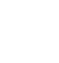 НОВООДЕСЬКА МІСЬКА РАДАМИКОЛАЇВСЬКОЇ ОБЛАСТІР І Ш Е Н Н Я30.03.2021 р. № 12	 				VII сесія восьмого скликання        м. Нова Одеса                                             
У зв’язку з набуттям з 01.01.2021 р. Новоодеською міською радою повноважень щодо здійснення видатків на утримання комунальних підприємств, установ та закладів, керуючись ст. 143 Конституції України, пп. 1 п. «а» ст. 29, частинами 1, 2, 5 ст. 60, п. 6-2, п. 10 розділу 5 Закону України «Про місцеве самоврядування в Україні», на підставі рішення Миколаївської районної ради від 24.03.2021 р. № 11 «Про безоплатну передачу підприємств, установ, закладів та їх майна зі спільної власності територіальних громад Миколаївського району у комунальну власність Новоодеської міської ради Миколаївської області», міська радаВ И Р І Ш И Л А:1. Прийняти права засновника Районного комунального підприємства "Новоодеське районне бюро технічної інвентаризації" Миколаївської районної ради Миколаївської області, код ЄДРПОУ 32818741, місцезнаходження: Миколаївська обл., Новоодеський р-н, м. Нова Одеса, вул. Шмідта, 8.2. Перейменувати Районне комунальне підприємство "Новоодеське районне бюро технічної інвентаризації" Миколаївської районної ради Миколаївської області на Комунальне підприємство "Новоодеське бюро технічної інвентаризації" Новоодеської міської ради.3. Затвердити Статут Районного комунального підприємства "Новоодеське районне бюро технічної інвентаризації" Миколаївської районної ради Миколаївської області, перейменованого на Комунальне підприємство "Новоодеське бюро технічної інвентаризації" Новоодеської міської ради (додається).4. Доручити керівнику комунального підприємства (Богославець В.І.) подати документи для проведення державної реєстрації змін складу засновників та здійснити державну реєстрацію нової редакції Статуту.5. Встановити, що прийняття юридичної особи проводиться разом з усіма активами, правами і зобов’язаннями станом на дату підписання акту приймання-передачі.6. Контроль за виконанням цього рішення покласти на постійну комісію міської ради з питань комунальної власності, благоустрою та інвестицій.Міський голова                                               Олександр ПОЛЯКОВПро прийняття Районного комунального підприємства"Новоодеське районне бюро технічної інвентаризації" у комунальну власність Новоодеської міської ради